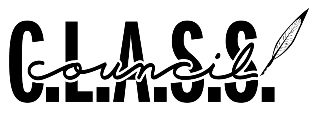 Spring Quarter Star ChartAnthroAKDAudio Eng. +1 4/5+1 4/5+1 4/5-2 4/19+1 4/19+1 4/19+1 5/3+1 5/3+1 5/3+1 RFLACCESSEconomicsGeography+1 4/5-2 4/5+1 4/5-2 4/19+1 4/19+1 4/19+1 5/3+1 5/3+1 5/3+1 RFL+1 RFLHistoryKinesiologyLambda Pi Eta+1 4/5+1 4/5-2 4/5+1 4/19-1 4/19 +1 4/19+1 5/3-2 5/3+1 5/3+1 RFL+1 RFLMEISAMUSEMENC+1 4/5+1 4/5+1 4/5+1 4/19+1 4/19+1 4/19+1 5/3+1 5/3+1 5/3NLPAPi Gamma MuPsi Chi+1 4/5+1 4/5+1 4/5+1 4/19-1 4/19+1 4/19+1 5/3+1 5/3+1 5/3+1 RFL+1 RFL+1 RFLPhi Alpha ThetaPolitical SciencePhotography+1 4/5+1 4/5+1 4/5+1 4/5-2 4/19+1 4/19+1 5/3+1 5/3-2 5/3+1 RFL+1 RFLPRSSA PhilosophySLA+1 4/5-2 4/5+1 4/5+1 4/19+1 4/19-1 4/19+1 5/3-2 5/3-2 5/3Sigma Tau Delta-2 4/5+1 4/19+1 5/3